NOTAS A LOS ESTADOS FINANCIEROSIntroducciónAtendiendo a lo establecido por el artículo 17 de la Ley General de Contabilidad Gubernamental, cada ente público es responsable de su contabilidad, de la operación del sistema y en consecuencia de la información que proporciona para la integración de la Cuenta Pública.De conformidad al artículo 46, fracción I, inciso g), 47, 48 y 49 de la Ley General de Contabilidad Gubernamental, así como, a la normatividad emitida por el Consejo Nacional de Armonización Contable, a continuación, se presentan las notas a los estados financieros de Secretaría Ejecutiva del Sistema Anticorrupción del Estado de Chiapas, correspondiente al 31 de marzo de 2023, con los siguientes apartados:Notas de Gestión Administrativa,Notas de Desglose, yNotas de Memoria (Cuentas de Orden).NOTAS DE GESTIÓN ADMINISTRATIVA1.- Autorización e HistoriaFecha de Creación del Ente PúblicoSecretaría Ejecutiva del Sistema Anticorrupción del Estado de Chiapas; es un ente descentralizado, no sectorizado, con personalidad jurídica y patrimonio propio, con autonomía administrativa, presupuestal, técnica, de gestión, de operación y de ejecución para el adecuado desarrollo de sus atribuciones, de conformidad a lo establecido en el artículo 23 Ley del Sistema Anticorrupción del Estado de Chiapas, creándose de conformidad a la reforma a la Ley del Sistema Anticorrupción del Estado de Chiapas del 01 de Abril de 2020, mediante publicación Número 095 en el periódico oficial Número 274, fue creada dentro de los 180 días.A partir del 01 de octubre del 2020 inicia las actividades como Secretaría Ejecutiva del Sistema Anticorrupción del Estado de Chiapas a través del Dictamen No. SH/CGRH/DEO/174/2020 aprobado por la Coordinación General de Recursos Humanos de la Secretaría de Hacienda del Estado de Chiapas.La Secretaría Ejecutiva del Sistema Anticorrupción del Estado de Chiapas, tiene por objeto fungir como órgano de apoyo técnico del Comité Coordinador del Sistema Anticorrupción del Estado de Chiapas, a efecto de proveerle la asistencia técnica, así como los insumos necesarios para el desempeño de sus atribuciones, conforme a lo dispuesto a la Constitución Política del Estado de Chiapas, la presente Ley del Sistema Anticorrupción del Estado de Chiapas y demás disposiciones legales aplicables.b) Principales Cambios en su Estructura Con la creación de Secretaría Ejecutiva del Sistema Anticorrupción del Estado de Chiapas; también se emitió el estatuto orgánico de dicho Instituto; el cual muestra la nueva estructura organizacional y las competencias de cada una de sus áreas administrativas. El estatuto orgánico, fue publicado el 30 de marzo de 2022 en el periódico oficial del Gobierno del Estado N°218, pero la estructura organizacional oficialmente fue autorizada por la Secretaría de Hacienda a partir del 01 de Octubre de 2020, mediante dictamen N° SH/CGRH/DEO/174/2020, de fecha 05 de Octubre de 2020. 2.- Panorama Económico y FinancieroLa situación económica y financiera de Secretaría Ejecutiva del Sistema Anticorrupción del Estado de Chiapas fue aceptable durante el ejercicio; debido a que fueron tomados en cuenta todos los lineamientos y normas emitidos por el Consejo Nacional de Armonización Contable (CONAC), y los recursos ministrados por la Secretaría de Hacienda fueron presupuestados y erogados de manera adecuada tanto presupuestal, contable y financiera.        3.- Organización y Objeto Sociala) Objeto Social Secretaría Ejecutiva del Sistema Anticorrupción del Estado de Chiapas, impulsa a la responsabilidad social en el sector público y privado.     b) Principal ActividadEstablecer y/o actualizar el sistema de plataforma digital del sistema anticorrupción en el Estado, para su seguimiento y evaluación.Establecer programas de capacitación a servidores públicos de las Dependencias y entidades estatales, para promover la cultura de uso adecuado de los recursos públicos.Realizar vínculos y/o contactos con los titulares de los organismos públicos para difundir el sistema de anticorrupción en el Estado.Integrar información básica para la elaboración de documento metodológico.Atender las obligaciones de transparencia en los sistemas SIPOT y SIGOT.Capacitar a los responsables de los órganos administrativos al interior del Organismo público, en materia de transparencia y protección de datos personales.c) Ejercicio Fiscal	Ejercicio 2023d) Régimen JurídicoSecretaría Ejecutiva del Sistema Anticorrupción del Estado de Chiapas; está registrada ante el Servicio de Administración Tributaria como persona moral con fines no lucrativos, cuya actividad económica es la administración pública estatal en general, y sus obligaciones son las siguientes:Presentar la declaración y pago provisional mensual de retenciones de Impuesto Sobre la Renta (ISR), y por sueldos y salarios (ISSS).Presentar la declaración anual donde se informe sobre las retenciones de los trabajadores que recibieron sueldos y salarios, y trabajadores asimilados a salarios.Presentar declaración informativa mensual de proveedores por tasas de IVA y de IEPS.        e) Consideraciones Fiscales del EnteSecretaría Ejecutiva del Sistema Anticorrupción del Estado de Chiapas, se ubica dentro de las personas morales a que se refiere el artículo 95 y 102 de la LISR, pero tiene otras obligaciones como:Presentar la declaración y pago provisional de retenciones de ISSS Aportaciones patronales al IMSS2 por ciento del Impuesto Sobre Nóminas 10% de ISR por Honorarios1.25% de ISR por honorarios (Régimen Simplificado de Confianza)10.6666% de IVA por Honorariosf) Estructura Organizacional Básica 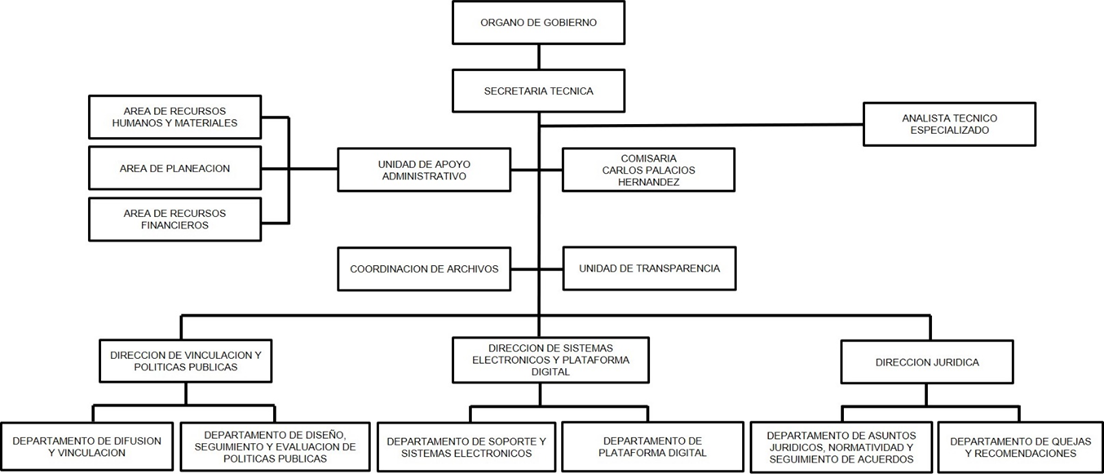 g) Fideicomisos de los cuales es Fideicomitente o Fideicomisario, y Contratos Análogos, incluyendo Mandatos de los cuales es parte      (No Aplica)4.- Bases de Preparación de los Estados Financieros Para llevar a cabo la preparación de los Estados Financieros del presente ejercicio se consideró lo siguiente:a) Si se ha observado la normatividad emitida por el CONAC y las disposiciones legales aplicables.Se ha observado las disposiciones legales de la Normatividad emitida por el CONAC y la Ley General de Contabilidad Gubernamental (LGCG), siendo congruente con la armonización contable en la emisión de los estados financieros.b) La normatividad aplicada para el reconocimiento, valuación y revelación de los diferentes rubros de la información financiera, así como las bases de medición utilizadas para la elaboración de los estados financieros; por ejemplo: costo histórico, valor de realización, valor razonable, valor de recuperación o cualquier otro método empleado y los criterios de aplicación de los mismos.Todas las cuentas que afectan económicamente a Secretaría Ejecutiva del Sistema Anticorrupción del Estado de Chiapas, están cuantificados en términos monetarios y se registran al costo histórico. El costo histórico de las operaciones corresponde al monto erogado para su adquisición conforme a la documentación contable original justificativa y comprobatoria.c) Postulados Básicos de Contabilidad Gubernamental (PBCG).Las bases de preparación de los estados financieros de Secretaría Ejecutiva del Sistema Anticorrupción del Estado de Chiapas, aplican los postulados básicos siguientes:1.- Sustancia Económica2.- Entes Públicos3.- Existencia Permanente 4.- Revelación Suficiente5.- Importancia Relativa 6.- Registro e Integración Presupuestaria7.- Consolidación de la Información Financiera8.- Devengo Contable9.- Valuación 10.- Dualidad Económica 11.- Consistenciad) Normatividad supletoria. En caso de emplear varios grupos de normatividades (normatividades supletorias), deberá realizar la justificación razonable correspondiente, su alineación con los PBCG y a las características cualitativas asociadas descritas en el Marco Conceptual de Contabilidad Gubernamental (MCCG) y sus modificaciones(No Aplica)e) Para las Entidades que por primera vez estén implementando la base devengado de acuerdo a la Ley de Contabilidad; deberán revelar las nuevas políticas de reconocimiento, su plan de implementación, revelar los cambios en las políticas, la clasificación y medición de las mismas, así como su impacto en la información financiera, y presentar los últimos estados financieros con la normatividad anteriormente utilizada con las nuevas políticas para fines de comparación en la transición a la base de devengado.  (No Aplica)5.- Políticas de Contabilidad Significativas      (No Aplica)6.- Posición en Moneda Extranjera y Protección por Riesgo Cambiario      (No Aplica)7.- Reporte Analítico del Activo  En las reglas específicas del Registro y Valoración del Patrimonio emitidas por el Consejo Nacional de Armonización Contable, se definió como vida útil de un activo, al periodo durante el que se espera utilizar el activo, además, se menciona que se considerará que un activo tiene una vida útil indefinida cuando, sobre la base de un análisis de todos los factores relevantes, no exista un límite previsible al periodo a lo largo del cual se espera que el activo genere rendimientos económicos o potencial de servicio, o a la utilización en la producción de bienes y servicios públicos. Con base en estas reglas, los activos de Secretaría Ejecutiva del Sistema Anticorrupción del Estado de Chiapas, sitúa la valoración de sus bienes tangibles e intangibles aplicando la depreciación y amortización, utilizando el procedimiento establecido por el Consejo Nacional de Armonización Contable (CONAC).Las principales variaciones que presenta el activo del 1 de enero al 31 de marzo de 2023, se integra de la siguiente manera:La variación negativa por $ 8,154.27 del rubro efectivo y equivalentes se debe a los recursos autorizados, así como los gastos efectuados para la operatividad de la Secretaría Ejecutiva del Sistema Anticorrupción, los cuales son menores en comparación al cierre del ejercicio anterior.8.- Fideicomisos, Mandatos y AnálogosSecretaría Ejecutiva del Sistema Anticorrupción del Estado de Chiapas no tiene Fideicomisos bajo su responsabilidad o donde se haya hecho aportación de recursos alguna. 9.- Reporte de la Recaudación       (No Aplica)10.- Información sobre la Deuda y el Reporte Analítico de la Deuda       (No Aplica)11.- Calificaciones Otorgadas      (No Aplica)12.- Proceso de Mejora a) Principales Políticas de Control InternoLey General de Contabilidad Gubernamental (LGCG): Nos establece los criterios generales que rigen la contabilidad gubernamental y la emisión de información financiera, incluyendo la presupuestaria y programática en forma razonable y transparente.Normatividad Contable: Tiene por objeto efectuar el registro contable de los recursos públicos y la preparación de informes financieros de forma armonizada, que dan transparencia para la interpretación, evaluación, fiscalización y entrega de informes; regulando las operaciones contables.Normas Presupuestarias: Nos indica cómo se ejecuta el gasto público, administrándolo con eficiencia, eficacia, economía, transparencia y honradez, para rendir cuentas de los recursos públicos, así mismo contribuir a fortalecer la armonización presupuestaria y contable. b) Medidas de Desempeño Financiero, Metas y AlcanceA través del proceso de armonización contable, se da un cambio transcendental para atender en tiempo y forma el nuevo esquema de la contabilidad gubernamental, logrando resultados en materia de información financiera, transparencia y rendición de cuentas, así como, mantener la liquidez y solvencia económica.13.- Información por Segmentos         (No Aplica)14.- Eventos Posteriores al Cierre         (No Aplica)15.- Partes Relacionadas “No existen partes relacionadas que pudieran ejercer influencia significativa sobre la toma de decisiones financieras y operativas” 16.- Responsabilidad sobre la Presentación Razonable de la Información Contable“Bajo protesta de decir verdad declaramos que los Estados Financieros y sus Notas, son razonablemente correctos y son responsabilidad del emisor”NOTAS de desgloseNOTAS AL ESTADO DE ACTIVIDADESEl Estado de Actividades refleja el resultado entre el saldo total de los ingresos captados y el saldo total de los gastos incurridos por Secretaría Ejecutiva del Sistema Anticorrupción del Estado de Chiapas, cuya diferencia positiva o negativa determina el ahorro o desahorro del 1 de enero al 31 de marzo de 2023, sin considerar la inversión física en Bienes Muebles e Inmuebles, Infraestructura y Construcciones en Proceso. De esta forma el resultado durante este periodo refleja un ahorro por $ 91,700.93.Ingresos y Otros Beneficios Participaciones, Aportaciones, Convenios, Incentivos Derivados de la Colaboración Fiscal, Fondos Distintos de Aportaciones, Transferencias, Asignaciones, Subsidios y Subvenciones, y Pensiones y JubilacionesAl 31 de marzo de 2023, el 15 por ciento o más de este rubro están integrados por recursos presupuestales radicados a través de transferencias que la Secretaría de Hacienda realiza con base al presupuesto autorizado, para llevar a cabo las actividades de Secretaría Ejecutiva del Sistema Anticorrupción del Estado de Chiapas. Otros Ingresos y BeneficiosEl rubro de Otros Ingresos y Beneficios, corresponden a ingresos obtenidos al 31 de marzo de 2023. A continuación, se explican aquellas que en lo individual representan el 15 por ciento o más del total de las mismas, integrado por: Ingresos por apertura de cuentas bancarias y diferencias a favor en el pago de impuestos y/o facturas.Gastos y Otras PérdidasGastos de FuncionamientoLos gastos de funcionamiento lo integran todas las erogaciones realizadas en la operatividad al 31 de marzo de 2023, principalmente en los capítulos 1000 Servicios Personales, 2000 Materiales y Suministros, y 3000 Servicios Generales.Del total de los Gastos de Funcionamiento,  se explican aquellas que en lo individual representan el 15 por ciento o más, de la totalidad de las mismas, el cual se integra de la siguiente manera: el importe de $ 1,815,793.46 correspondiente a pagos de sueldos y salarios del personal que labora en Secretaría Ejecutiva del Sistema Anticorrupción del Estado de Chiapas, así como, el importe de $ 1,918,022.80 del capítulo 3000 Servicios Generales, por concepto de servicios recibidos durante la operatividad, correspondiente al 31 de marzo de 2023.Transferencias, Asignaciones, Subsidios y Otras AyudasLas Transferencias, Asignaciones, Subsidios y Otras Ayudas, que en lo individual representan el 15 por ciento o más del total del rubro, lo integran todas las erogaciones realizadas en la operatividad al 31 de marzo de 2023, en este periodo no se obtuvo ingresos por concepto de subsidios y subvenciones a personas.Otros Gastos y Pérdidas ExtraordinariasDentro de este rubro se explican aquellas que en lo individual representan el 15 por ciento o más, de la totalidad de las mismas, el cual se integra de la siguiente manera: durante este periodo no se cuenta con el registro de bajas de bienes por pérdida, obsolescencia y deterioro.NOTAS AL ESTADO DE SITUACIÓN FINANCIERAEl Estado de Situación Financiera muestra la posición financiera de Secretaría Ejecutiva del Sistema Anticorrupción del Estado de Chiapas, valuados y elaborados de acuerdo con los Postulados Básicos de Contabilidad Gubernamental, Normas y Metodología para la Emisión de Información Financiera y Estructura de los Estados Financieros del Ente Público y Característica de sus Notas, emitidos por el Consejo Nacional de Armonización Contable (CONAC), el cual refleja los bienes y derechos que se clasifican en rubros de acuerdo a su disponibilidad de liquidez al igual que sus obligaciones o compromisos, agrupándolas con relación a su exigibilidad.ACTIVOEl activo se compone de los fondos, valores, derechos y bienes cuantificados en términos monetarios, los cuales dispone Secretaría Ejecutiva del Sistema Anticorrupción del Estado de Chiapas, para la operatividad y la prestación de servicios públicos, éste se integra como sigue: CirculanteEfectivo y EquivalentesEl rubro de efectivo y equivalentes al 31 de marzo de 2023, asciende a $ 1,119,326.94, el cual representa el 55.6 por ciento del total de activo circulante, se integra por la disponibilidad financiera para cubrir los compromisos de pagos a los diferentes proveedores, así como, pagos de impuestos y otras contribuciones; así también, para cubrir gastos menores y emergentes, mismos que se encuentran pendientes de ser reintegrados.No CirculanteBienes Muebles Este rubro representa los bienes muebles que son propiedad de Secretaría Ejecutiva del Sistema Anticorrupción del Estado de Chiapas, como son: Mobiliario y Equipo de Administración, Mobiliario y Equipo Educacional y Recreativo que aún se encuentran en buenas condiciones y que son básicos para la operatividad del mismo; los cuales fueron adquiridos con recursos presupuestales, fueron obtenidos en el periodo que se informa, así como, en ejercicios anteriores.Al 31 de marzo de 2023, este rubro asciende a $ 1,337,122.03, que representa el 66.5 por ciento del activo no circulante.Depreciación, Deterioro y Amortización Acumulada de BienesEste rubro representa la depreciación y amortización aplicada a los bienes tangibles e intangibles que son propiedad de Secretaría Ejecutiva del Sistema Anticorrupción del Estado de Chiapas, utilizando el procedimiento establecido por el Consejo Nacional de Armonización Contable (CONAC), aplicados en el ejercicio 2023.Al periodo que se informa, este rubro presenta una cifra negativa de $ 445,707.35, el cual refleja una disminución del 22.1 por ciento del activo no circulante.PASIVOEs el conjunto de cuentas que permite el registro de las obligaciones contraídas por Secretaría Ejecutiva del Sistema Anticorrupción del Estado de Chiapas, para el desarrollo de sus funciones y la prestación de los servicios públicos. Al 31 de marzo de 2023, los estados financieros reflejan principalmente pasivo circulante o corto plazo, es decir, aquellas obligaciones en que la exigibilidad de pago es menor a un año, así también, pasivo no circulante o a largo plazo que representa las obligaciones con vencimiento posterior a un año.CirculanteCuentas por Pagar a Corto PlazoAl 31 de marzo de 2023, este rubro asciende a $ 527,664.94, el cual representa el 100 por ciento del total del pasivo circulante, se integra principalmente por las prestaciones salariales como son: sueldos, devengado no pagado del periodo que se informa, y de ejercicios anteriores, así como, por las aportaciones patronales al IMSS y 2 por ciento del Impuesto Sobre Nóminas, las cuales se encuentran pendiente de pago. Además, se integra por las retenciones y contribuciones a favor de terceros como son: ISSS, 2 por ciento del Impuesto sobre Nóminas, 10 por ciento del I.S.R. por Honorarios, así como el 2 por ciento del Impuesto sobre Nóminas a prestadores de servicios, y otras retenciones a terceros, los cuales se encuentran pendientes de enterar. También, se encuentran registrados los rendimientos bancarios, mismas que se encuentran pendientes de regularizar, para ello se está llevando a cabo las gestiones correspondientes ante la Secretaría de Hacienda para dicha regularización.No CirculantePasivos Diferidos a Largo PlazoEste rubro asciende a $ 472,084.65 que representa el 100 por ciento del total del pasivo no circulante y refleja el registro de los compromisos contraídos a largo plazo, por las aportaciones obreras y patronales al IMSS, las cuales se encuentran pendientes de liquidar 31 de diciembre de 2022.NOTAS AL ESTADO DE VARIACIÓN EN LA HACIENDA PÚBLICALa Hacienda Pública representa el importe de los bienes y derechos que son propiedad de Secretaría Ejecutiva del Sistema Anticorrupción del Estado de Chiapas, dicho importe es modificado principalmente por el resultado positivo obtenido al 31 de marzo de 2023, el cual asciende a $ 91,700.93.El Estado de Variación en la Hacienda Pública muestra las modificaciones o cambios realizados en la Hacienda Pública, dichas variaciones representan las adquisiciones de bienes muebles e inmuebles consideradas como inversión, así como, de la misma manera, es afectado por el resultado derivado del registro de operaciones de ejercicios anteriores por reintegros, a la fecha que se informa, la Hacienda Pública refleja un saldo de $ 1,010,944.80.Así también, es modificado por el aumento o disminución al patrimonio, derivado del registro de movimientos realizados durante el periodo que se informa.  A la fecha que se informa la modificación neta positiva al patrimonio es de $ 89,401.69.Patrimonio GeneradoResultados del Ejercicio (Ahorro/Desahorro)El resultado positivo obtenido al periodo que se informa asciende a $ 91,700.93 y representa las adquisiciones de bienes muebles e inmuebles consideradas como inversión, así como, la disponibilidad financiera para cubrir gastos de operación y/o inversión.Resultados de Ejercicios AnterioresEste rubro se integra principalmente por saldos de años anteriores, así como, por el traspaso del resultado del ejercicio anterior, efectuado al inicio del presente ejercicio; también se incluyen, aquellos movimientos realizados en el periodo que se informa por concepto de: reintegros de años anteriores y depuración de saldos.NOTAS AL ESTADO DE FLUJOS DE EFECTIVOEl Estado de Flujos de Efectivo, muestra los flujos de efectivo de Secretaría Ejecutiva del Sistema Anticorrupción del Estado de Chiapas, conformado por los elementos básicos: origen y aplicación de los recursos.Flujo de Efectivo de las Actividades de OperaciónDurante el periodo que se informa, los orígenes de actividades de operación cobrados fueron por la cantidad de $3,971,648.42. Las aplicaciones de actividades de operación pagadas por el periodo comprendido del 1 de enero al 31 de marzo de 2023, asciende a $3,879,947.49, el cual refleja un flujo neto positivo por actividades de operación por un importe de $91,700.93.Flujo de Efectivo de las Actividades de InversiónDurante el periodo que se informa, los orígenes de actividades de inversión cobrados fueron por la cantidad de $610,654.56. Las aplicaciones de actividades de inversión pagadas por el periodo comprendido del 1 de enero al 31 de marzo de 2023, asciende a $2,302.24, el cual refleja un flujo neto negativo por actividades de inversión por un importe de $2,299.24.Flujo de Efectivo de las Actividades de FinanciamientoDurante el periodo que se informa, los orígenes de actividades de financiamiento cobrados fueron por la cantidad de $31,479.62. Las aplicaciones de actividades de financiamiento pagadas por el periodo comprendido del 1 de enero al 31 de marzo de 2023, asciende a $129,035.58, el cual refleja un flujo neto negativo por actividades de financiamiento por un importe de $97,555.96.Incremento/Disminución Neta en el Efectivo y Equivalentes al EfectivoLa disminución neta en el efectivo y equivalentes al 31 de marzo de 2023 tiene un saldo de $8,154.27Efectivo y Equivalentes al Efectivo al Final del EjercicioLas cifras del efectivo y equivalentes al efectivo, al final del ejercicio que figuran en la última parte del Estado de Flujos de Efectivo, es el siguiente:Efectivo y EquivalentesEl análisis de los saldos inicial y final del efectivo y equivalentes al efectivo, al final del ejercicio del estado de flujos de efectivo, respecto a la composición del rubro de efectivo y equivalentes es como sigue:Adquisiciones de las Actividades de Inversión efectivamente pagadasAl 31 de diciembre de 2023, se realizaron adquisiciones de las Actividades de Inversión efectivamente pagadas, respecto del apartado de aplicación, mismas que a continuación de describen:Conciliación de Flujos de Efectivo NetosA continuación, se presenta la Conciliación de los Flujos de Efectivo Netos de las Actividades de Operación y saldos de Resultados del Ejercicio (Ahorro/Desahorro): CONCILIACIÓN ENTRE LOS INGRESOS PRESUPUESTARIOS Y CONTABLES, ASÍ COMO ENTRE LOS EGRESOS PRESUPUESTARIOS Y LOS GASTOS CONTABLESDe conformidad a lo dispuesto por el “Acuerdo por el que se emite el formato de conciliación entre los ingresos presupuestarios y contables, así como entre los egresos presupuestarios y los gastos contables” y sus modificaciones, dictado por el Consejo Nacional de Armonización Contable, a continuación, se presenta la conciliación contable-presupuestaria, correspondiente del 1 de enero al 31 de marzo de 2023:NOTAS de MEMORIA (CUENTAS DE ORDEN)Las Notas de Memoria contienen información sobre las cuentas de orden tanto contables como presupuestarias que se utilizan para registrar los movimientos de valores que no afecten o modifiquen el Estado de Situación Financiera de Secretaría Ejecutiva del Sistema Anticorrupción del Estado de Chiapas, sin embargo, su incorporación en libros es necesaria con fines de recordatorio, de control y en general sobre los aspectos administrativos, o bien, para consignar sus derechos o responsabilidades contingentes que puedan, o no, presentarse en el futuro.Al 31 de marzo de 2023, las cuentas que se manejan para efectos de estas Notas son las siguientes:Cuentas de Orden ContablesRefleja la emisión de obligaciones al 31 de marzo de 2023, no presenta saldos.Cuentas de Orden PresupuestarioCuentas de Ingresos(No Aplica)Cuentas de EgresosLos saldos de los rubros de las cuentas de orden presupuestarias de egresos de Secretaría Ejecutiva del Sistema Anticorrupción del Estado de Chiapas, registrados del 1 de enero al 31 de marzo de 2023, son las siguientes:PARTICIPACIONES, APORTACIONES, CONVENIOS, INCENTIVOS DERIVADOS DE LA COLABORACIÓN FISCAL, FONDOS DISTINTOS DE APORTACIONES, TRANSFERENCIAS, ASIGNACIONES, SUBSIDIOS Y SUBVENCIONES, Y PENSIONES Y JUBILACIONES(Cifras en Pesos)PARTICIPACIONES, APORTACIONES, CONVENIOS, INCENTIVOS DERIVADOS DE LA COLABORACIÓN FISCAL, FONDOS DISTINTOS DE APORTACIONES, TRANSFERENCIAS, ASIGNACIONES, SUBSIDIOS Y SUBVENCIONES, Y PENSIONES Y JUBILACIONES(Cifras en Pesos)PARTICIPACIONES, APORTACIONES, CONVENIOS, INCENTIVOS DERIVADOS DE LA COLABORACIÓN FISCAL, FONDOS DISTINTOS DE APORTACIONES, TRANSFERENCIAS, ASIGNACIONES, SUBSIDIOS Y SUBVENCIONES, Y PENSIONES Y JUBILACIONES(Cifras en Pesos)PARTICIPACIONES, APORTACIONES, CONVENIOS, INCENTIVOS DERIVADOS DE LA COLABORACIÓN FISCAL, FONDOS DISTINTOS DE APORTACIONES, TRANSFERENCIAS, ASIGNACIONES, SUBSIDIOS Y SUBVENCIONES, Y PENSIONES Y JUBILACIONES(Cifras en Pesos)CONCEPTONATURALEZA20232022Transferencias, Asignaciones, Subsidios y Subvenciones, y Pensiones y JubilacionesAcreedora$ 3,971,645.12$ 18,252,910.21SUMAS$ 3,971,645.12$ 18,252,910.21OTROS INGRESOS Y BENEFICIOS(Cifras en Pesos)OTROS INGRESOS Y BENEFICIOS(Cifras en Pesos)OTROS INGRESOS Y BENEFICIOS(Cifras en Pesos)OTROS INGRESOS Y BENEFICIOS(Cifras en Pesos)CONCEPTONATURALEZA20232022Otros Ingresos y Beneficios Varios Acreedora3.303.96SUMAS$ 3.30$ 3.96TOTAL DE INGRESOS Y OTROS BENEFICIOS$ 3,971,648.42$ 18,252,914.17GASTOS DE FUNCIONAMIENTO(Cifras en Pesos)GASTOS DE FUNCIONAMIENTO(Cifras en Pesos)GASTOS DE FUNCIONAMIENTO(Cifras en Pesos)CONCEPTO20232022Servicios Personales$ 1,815,793.46$ 8,698,159.89Materiales y Suministros 146,131.23651,846.19Servicios Generales1,918,022.808,647,893.18SUMAS$ 3,879,947.49$ 17,997,899.26TRANSFERENCIAS, ASIGNACIONES, SUBSIDIOS Y OTRAS AYUDAS(Cifras en Pesos)TRANSFERENCIAS, ASIGNACIONES, SUBSIDIOS Y OTRAS AYUDAS(Cifras en Pesos)TRANSFERENCIAS, ASIGNACIONES, SUBSIDIOS Y OTRAS AYUDAS(Cifras en Pesos)CONCEPTO20232022Subsidio y Subvenciones0.00228,695.47SUMAS$ 0.00$ 228,695.47OTROS GASTOS Y PÉRDIDAS EXTRAORDINARIAS(Cifras en Pesos)OTROS GASTOS Y PÉRDIDAS EXTRAORDINARIAS(Cifras en Pesos)OTROS GASTOS Y PÉRDIDAS EXTRAORDINARIAS(Cifras en Pesos)CONCEPTO20232022Estimaciones, Depreciaciones, Deterioros, Obsolescencia  y Amortizaciones0.00636,974.00SUMAS$ 0.00$ 636,974.00TOTAL DE GASTOS Y OTRAS PÉRDIDAS$ 3,879,947.49$ 18,863,568.73EFECTIVO Y EQUIVALENTES(Cifras en Pesos)EFECTIVO Y EQUIVALENTES(Cifras en Pesos)EFECTIVO Y EQUIVALENTES(Cifras en Pesos)CONCEPTO20232022Bancos/Dependencias y Otros266,403.96182,988.46Fondos con Afectación Específica852,922.98944,492.75SUMAS$ 1,119,326.94$ 1,127,481.21FONDOS CON AFECTACIÓN ESPECÍFICA20232022Servicios Personales Descentralizados851,911.40894,592.03Impuesto Sobre Nóminas94.7247,076.18Otras Contribuciones916.862,824.54SUMAS$ 852,922.98$ 944,492.75BIENES MUEBLES(Cifras en Pesos)BIENES MUEBLES(Cifras en Pesos)BIENES MUEBLES(Cifras en Pesos)CONCEPTO20232022Mobiliario y Equipo de Administración $ 1,242,713.04$ 1,242,713.04Mobiliario y Equipo Educacional y Recreativo94,408.9994,408.99SUMAS$ 1,337,122.03$ 1,337,122.03DEPRECIACIÓN, DETERIORO Y AMORTIZACIÓN ACUMULADA DE BIENES(Cifras en Pesos)DEPRECIACIÓN, DETERIORO Y AMORTIZACIÓN ACUMULADA DE BIENES(Cifras en Pesos)DEPRECIACIÓN, DETERIORO Y AMORTIZACIÓN ACUMULADA DE BIENES(Cifras en Pesos)CONCEPTO20232022Depreciación Acumulada de Bienes Muebles $ (445,707.35)$ (445,707.35)SUMAS$ (445,707.35)$ (445,707.35)DEPRECIACIÓN ACUMULADA DE BIENES MUEBLESMONTO DEL BIENDEPRECIACIÓN DEL EJERCICIODEPRECIACIÓN ACUMULADATASA APLICADAMobiliario y Equipo de Administración $ 1,242,713.04 $0.00$ (414,237.68)33.3 %Mobiliario y Equipo Educacional y Recreativo94,408.990.00(31,469.67)33.3 %SUMAS$ 1,337,122.03$ 0.00$ (445,707.35)CUENTAS POR PAGAR A CORTO PLAZO(Cifras en Pesos)CUENTAS POR PAGAR A CORTO PLAZO(Cifras en Pesos)CUENTAS POR PAGAR A CORTO PLAZO(Cifras en Pesos)CUENTAS POR PAGAR A CORTO PLAZO(Cifras en Pesos)CONCEPTOVENCIMIENTO(DÍAS)20232022Servicios Personales por Pagar a Corto Plazo<  365$ 381,477.57$ 350,162.21Proveedores por Pagar a Corto Plazo<  3650.002,819.21Retenciones y Contribuciones por Pagar a Corto Plazo<  365146,031.40272,247.77Otras Cuentas por Pagar a Corto Plazo<  365155.9738.94SUMAS$ 527,664.94$ 625,268.13PASIVOS DIFERIDOS A LARGO PLAZO(Cifras en Pesos)PASIVOS DIFERIDOS A LARGO PLAZO(Cifras en Pesos)PASIVOS DIFERIDOS A LARGO PLAZO(Cifras en Pesos)PASIVOS DIFERIDOS A LARGO PLAZO(Cifras en Pesos)CONCEPTOVENCIMIENTO(DÍAS)20232022Otros Pasivos Diferidos a Largo Plazo>  365$ 472,131.88$ 472,084.65SUMAS$ 472,131.88$ 472,084.65HACIENDA PÚBLICA/PATRIMONIO(Cifras en Pesos)HACIENDA PÚBLICA/PATRIMONIO(Cifras en Pesos)HACIENDA PÚBLICA/PATRIMONIO(Cifras en Pesos)CONCEPTO20232022Patrimonio Generado1,010,944.80921,543.11SUMAS$ 1,010,944.80$ 921,543.11PATRIMONIO GENERADOPROCEDENCIA20232022Resultados del Ejercicio (Ahorro/Desahorro)Ingresos y Otros Beneficios menos Gastos y Otras Pérdidas$ 91,700.93$ 921,643.11SUMAS$ 91,700.93$ 921,643.11PATRIMONIO GENERADOPROCEDENCIA20232022Resultados de Ejercicios AnterioresTraspaso de Saldos, Transferencias,  Bajas de Bienes, Reintegros, y Depuración Contable.$ 919,243.87$ 1,532,197.67SUMAS$ 919,243.87$ 1,532,197.67EFECTIVO Y EQUIVALENTES AL EFECTIVO AL FINAL DEL EJERCICIO(Cifras en Pesos)EFECTIVO Y EQUIVALENTES AL EFECTIVO AL FINAL DEL EJERCICIO(Cifras en Pesos)EFECTIVO Y EQUIVALENTES AL EFECTIVO AL FINAL DEL EJERCICIO(Cifras en Pesos)CONCEPTO20232022Efectivo y Equivalentes al Efectivo al Final del Ejercicio$ 1,119,326.94$ 1,127,481.21EFECTIVO Y EQUIVALENTES(Cifras en Pesos)EFECTIVO Y EQUIVALENTES(Cifras en Pesos)EFECTIVO Y EQUIVALENTES(Cifras en Pesos)CONCEPTO20232022Bancos/Dependencias y Otros266,403.96182,988.46Fondos con Afectación Específica852,922.98944492.75TOTAL$ 1,119,326.94$ 1,127,481.21ADQUISICIONES DE ACTIVIDADES DE INVERSIÓN EFECTIVAMENTE PAGADAS(Cifras en Pesos)ADQUISICIONES DE ACTIVIDADES DE INVERSIÓN EFECTIVAMENTE PAGADAS(Cifras en Pesos)ADQUISICIONES DE ACTIVIDADES DE INVERSIÓN EFECTIVAMENTE PAGADAS(Cifras en Pesos)CONCEPTO20232022Bienes Inmuebles, Infraestructura y Construcciones en Proceso0.000.00Bienes Muebles0.000.00Otras Inversiones612,953.801,601,221.08TOTAL$ 612,953.80$ 1,601,221.08CONCILIACIÓN DE FLUJOS DE EFECTIVO NETOS(Cifras en Pesos)CONCILIACIÓN DE FLUJOS DE EFECTIVO NETOS(Cifras en Pesos)CONCILIACIÓN DE FLUJOS DE EFECTIVO NETOS(Cifras en Pesos)CONCEPTO20232022Resultados del Ejercicio Ahorro/Desahorro91,700.93  $ (610,654.56)Movimientos de partidas (o rubros) que no afectan al efectivo00     Disminución de Inventarios00Flujos de Efectivo Netos de las Actividades de Operación$ 91,700.93  $ (610,654.56)SECRETARÍA EJECUTIVA DEL SISTEMA ANTICORRUPCIÓN DEL ESTADO DE CHIAPASCONCILIACIÓN ENTRE LOS INGRESOS PRESUPUESTARIOS Y CONTABLESDEL 1 DE ENERO AL 31 DE MARZO DE 2023(Cifras en Pesos)SECRETARÍA EJECUTIVA DEL SISTEMA ANTICORRUPCIÓN DEL ESTADO DE CHIAPASCONCILIACIÓN ENTRE LOS INGRESOS PRESUPUESTARIOS Y CONTABLESDEL 1 DE ENERO AL 31 DE MARZO DE 2023(Cifras en Pesos)SECRETARÍA EJECUTIVA DEL SISTEMA ANTICORRUPCIÓN DEL ESTADO DE CHIAPASCONCILIACIÓN ENTRE LOS INGRESOS PRESUPUESTARIOS Y CONTABLESDEL 1 DE ENERO AL 31 DE MARZO DE 2023(Cifras en Pesos)CONCEPTOCONCEPTO20231. Total de Ingresos Presupuestarios1. Total de Ingresos Presupuestarios$ 3,971,645.122. Más Ingresos Contables No Presupuestarios3.302.1    Ingresos Financieros02.2    Incremento por Variación de Inventarios02.3    Disminución del Exceso de Estimaciones por Pérdida o Deterioro u 2.3    Disminución del Exceso de Estimaciones por Pérdida o Deterioro u 0         Obsolescencia2.4    Disminución del Exceso de Provisiones02.5    Otros Ingresos y Beneficios Varios3.302.6    Otros Ingresos Contables No Presupuestarios03. Menos Ingresos Presupuestarios No Contables03.1    Aprovechamientos Patrimoniales03.2    Ingresos Derivados de Financiamientos03.3    Otros ingresos Presupuestarios No Contables04. Total de Ingresos Contables$3,971,648.42SECRETARÍA EJECUTIVA DEL SISTEMA ANTICORRUPCIÓN DEL ESTADO DE CHIAPASCONCILIACIÓN ENTRE LOS EGRESOS PRESUPUESTARIOS Y LOS GASTOS CONTABLESDEL 1 DE ENERO AL 31 DE MARZO DE 2023(Cifras en Pesos)SECRETARÍA EJECUTIVA DEL SISTEMA ANTICORRUPCIÓN DEL ESTADO DE CHIAPASCONCILIACIÓN ENTRE LOS EGRESOS PRESUPUESTARIOS Y LOS GASTOS CONTABLESDEL 1 DE ENERO AL 31 DE MARZO DE 2023(Cifras en Pesos)SECRETARÍA EJECUTIVA DEL SISTEMA ANTICORRUPCIÓN DEL ESTADO DE CHIAPASCONCILIACIÓN ENTRE LOS EGRESOS PRESUPUESTARIOS Y LOS GASTOS CONTABLESDEL 1 DE ENERO AL 31 DE MARZO DE 2023(Cifras en Pesos)CONCEPTOCONCEPTO20231. Total de Egresos Presupuestarios1. Total de Egresos Presupuestarios$ 3,879,947.492. Menos Egresos Presupuestarios No Contables02.1    Materias Primas y Materiales de Producción y Comercialización2.1    Materias Primas y Materiales de Producción y Comercialización02.2    Materiales y Suministros02.3    Mobiliario y Equipo de Administración2.3    Mobiliario y Equipo de Administración02.4    Mobiliario y Equipo Educacional y Recreativo02.5    Equipo e Instrumental Médico y de Laboratorio02.6    Vehículos y Equipo de Transporte02.7    Equipo de Defensa y Seguridad02.8    Maquinaria, Otros Equipos y Herramientas02.9    Activos Biológicos02.10  Bienes Inmuebles02.11  Activos Intangibles02.12  Obra Pública en Bienes de Dominio Público02.13  Obra Pública en Bienes Propios02.14  Acciones y Participaciones de Capital02.15  Compra de Títulos y Valores02.16  Concesión de Préstamos02.17  Inversiones en Fideicomisos, Mandatos y Otros Análogos2.17  Inversiones en Fideicomisos, Mandatos y Otros Análogos02.18  Provisiones para Contingencias y Otras Erogaciones Especiales2.18  Provisiones para Contingencias y Otras Erogaciones Especiales02.19  Amortización de la Deuda Pública02.20  Adeudos de Ejercicios Fiscales Anteriores (ADEFAS)2.20  Adeudos de Ejercicios Fiscales Anteriores (ADEFAS)02.21  Otros Egresos Presupuestarios No Contables03. Más Gastos Contables No Presupuestarios03.1    Estimaciones, Depreciaciones, Deterioros, Obsolescencia  y Amortizaciones3.1    Estimaciones, Depreciaciones, Deterioros, Obsolescencia  y Amortizaciones03.2    Provisiones03.3    Disminución de Inventarios03.4    Otros Gastos03.5    Inversión Pública no Capitalizable03.6    Materiales y Suministros (consumos)03.7    Otros Gastos Contables No Presupuestarios04. Total de Gastos Contables$ 3,879,947.49CUENTAS DE ORDEN PRESUPUESTARIAS DE EGRESOS( Cifras es Pesos )CUENTAS DE ORDEN PRESUPUESTARIAS DE EGRESOS( Cifras es Pesos )CUENTAS DE ORDEN PRESUPUESTARIAS DE EGRESOS( Cifras es Pesos )CONCEPTOCONCEPTO2023Presupuesto de Egresos Aprobado17,882,387.79Presupuesto de Egresos por Ejercer13,929,630.19Modificaciones al Presupuesto de Egresos AprobadoModificaciones al Presupuesto de Egresos Aprobado17,600.13Presupuesto de Egresos Comprometido90,410.24Presupuesto de Egresos Devengado206,328.25Presupuesto de Egresos Ejercido0Presupuesto de Egresos PagadoPresupuesto de Egresos Pagado3,673,619.24